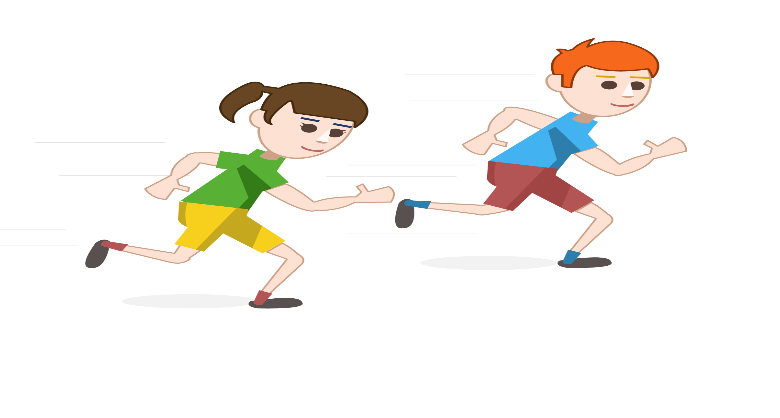 „Uzależnia mnie tylko sport”Bieg profilaktyczny12 czerwca 2016 r.Organizator :  Gmina Kęty,  Ośrodek Sportu i Rekreacji w Kętach;Termin :  	12 czerwca 2016 r. rozpoczęcie godz. 1000Miejsce :  	boisko sportowe „Hejnał” Kęty;Uczestnictwo : kategorie wiekowe i płeć:			Bieg I - dzieci z rocznika 2007 - 2009 (szkoła podstawowa) - dystans 200 m;			Bieg II - dzieci z rocznika 2005 – 2006 (szkoła podstawowa) - dystans 300 m;			Bieg III – dzieci z rocznika 2003 – 2004 (szkoła podstawowa) - dystans 400m;			Bieg IV – młodzież z rocznika 2000 – 2002 (gimnazjum) - dystans 800m.Zgłoszenia :     indywidualne, podpisane przez rodzica lub opiekuna prawnego;                       - za dobry stan zdrowia uczestników odpowiada zgłaszający;                       - strój sportowy, obuwie sportowe (zakaz używania kolców);                       - zgłoszenia na załączonym formularzu należy dostarczyć do Urzędu Gminy                          Kęty, Rynek 7 pok. 40a do p. Magdaleny Kubica lub drogą elektroniczną na                         adres: magdalena.kubica@kety.pl w terminie do 31 maja 2016 r. do godz.1700.          W wyjątkowych przypadkach zgłoszenia będą przyjmowane również w dniu zawodów w Biurze          Zawodów na boisku sportowym „Hejnał” Kęty, od godz. 900 do 945.Nagrody :       - puchar - za zajęcie miejsca  I – III;           - medal, gadżety – dla każdego uczestnika biegu.Organizator zapewnia:                         - opiekę medyczną podczas biegu;                        - poczęstunek;                        - możliwość skorzystania z szatni oraz toalety– budynek „Hejnał” Kęty.Inne:                        - wszelkie kwestie sporne rozstrzyga sędzia główny;                        - organizator nie ubezpiecza zawodników;                         - organizator nie odpowiada za rzeczy zgubione lub skradzione podczas imprezy.ZGŁOSZENIEdoBiegu profilaktycznego dla dzieci i młodzieżypn.„Uzależnia mnie tylko sport”TERMIN 12 czerwca 2016 r.……………………………………………………………………………………………………………OPIEKUN :   ……………………………………………….……………………………………………							………………………………………………								(data i podpis opiekuna prawnego)Zgoda rodzica (opiekuna prawnego) na udział dzieckaw biegu profilaktycznympn. „Uzależnia mnie tylko sport”Wyrażam zgodę na udział córki/syna …………………………………………………………………………………………...							(imię i nazwisko)w biegu ………………………………………………………………………………………………….………………………..							(nazwa)organizowanym przez Gminę Kęty i Ośrodek Sportu i Rekreacji w Kętach na boisku „Hejnał” Kętyw dniu ……………………o godzinie ………………….......Oświadczam, iż biorę odpowiedzialność za stan zdrowia mojego dziecka, zachowanie oraz dyscyplinę w trakcie biegów.………………………………………..                                                                             …………………………………………(miejscowość i data)								(podpis rodzica/opiekuna prawnego)Niniejszym oświadczam:zgodnie z ustawą z dnia 29 sierpnia 1997 r. o ochronie danych osobowych (Dz. U. z 2002 r. , nr 101, poz. 926, z późn. zm.) 
wyrażam zgodę na przetwarzanie danych osobowych dziecka oraz wizerunku przez Gminę Kęty w związku z udziałem w biegu profilaktycznym pn. „Uzależnia mnie tylko sport” …………………………………………(data i podpis rodzica/opiekuna prawnego)LPNAZWISKO I IMIĘROCZNIKSZKOŁA 1.